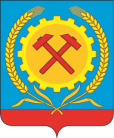 СОВЕТ НАРОДНЫХ ДЕПУТАТОВ ГОРОДСКОГО ПОСЕЛЕНИЯГОРОД ПОВОРИНО ПОВОРИНСКОГО МУНИЦИПАЛЬНОГОРАЙОНА ВОРОНЕЖСКОЙ ОБЛАСТИПОСТАНОВЛЕНИЕот 15.04.2022г.  № 20О назначении   конференции   по вопросу « Необходимости                     обустройства  и  восстановления  воинских  захоронений                                                 в целях  формирования  реестра  муниципальных  образований                                   для  предоставления  субсидий  из  областного  бюджета                                                   в рамках государственной  программы   Воронежской  области                        «Содействие развитию муниципальных  образований                                                      и местного  самоуправления» утвержденной постановлением                     правительства Воронежской  области  от 29.05.2019г.   №531,  на                                   территории  городского    поселения        город     Поворино                      Поворинского  муниципального    района    Воронежской                                       области       в 2023 году.               В соответствии с Уставом городского  поселения город Поворино Поворинского муниципального района Воронежской области, постановлением Совета народных депутатов городского поселения город Поворино 18.02.2020    №35 «Об утверждении Положения о собраниях (конференциях) граждан городского поселения город Поворино  Поворинского муниципального района  Воронежской области», Федеральным законом от 06.10.2003 № 131-ФЗ «Об общих принципах организации местного самоуправления в Российской Федерации»,   постановляю:             1. Назначить на 20 апреля 2022 года на 14 часов 00 минут проведение конференции  с целью выявления общественного мнения по  вопросу  -    «Необходимости     обустройства  и  восстановления  воинских  захоронений                                                 в целях  формирования  реестра  муниципальных  образований                                   для    предоставления  субсидий    из  областного  бюджета    в     рамках                                                государственной  программы   Воронежской     области      «Содействие                   развитию муниципальных  образований и местного  самоуправления» утвержденной постановлением   правительства Воронежской  области  от 29.05.2019г.   №531,  на    территории  городского    поселения        город     Поворино       Поворинского  муниципального    района    Воронежской                                       области       в 2023 году».              2.  Утвердить состав рабочей комиссии, число делегатов, часть территории  на которой предполагается реализация мероприятий для проведения конференции в городском поселении город Поворино Поворинского муниципального района Воронежской области                  (приложение 1).             3. Утвердить порядок работы рабочей комиссии по проведению конференции в городском поселении город Поворино Поворинского муниципального района Воронежской области  (приложение 2).             4. Местом проведения конференции определить здание администрации городского поселения город Поворино по адресу: г. Поворино, пл.Комсомольская, 2,  малый зал заседаний.             5.   Настоящее постановление обнародовать   в установленном порядке и разместить   на официальном сайте администрации городского поселения город Поворино в сети «Интернет»   http://www.povorinositi.ru.Глава городского поселения город ПовориноПоворинского муниципального районаВоронежской области                                                                       В.П. Буравлев                                               Приложение 1к постановлению Совета народных депутатов городского поселения город ПовориноПоворинского муниципального района Воронежской области от  15.04.2022г.  № 20 СОСТАВ       Рабочей комиссии по обеспечению организации и проведению конференции  по вопросу  «Необходимости     обустройства  и  восстановления  воинских  захоронений  в целях  формирования  реестра  муниципальных  образований         для    предоставления    субсидий    из  областного  бюджета    в     рамках    государственной    программы   Воронежской     области      «Содействие   развитию муниципальных  образований и местного  самоуправления» утвержденной постановлением   правительства Воронежской  области  от 29.05.2019г.   №531,  на    территории  городского    поселения        город     Поворино       Поворинского  муниципального    района    Воронежской     области       в  2023 году».                                                                                                             Приложение 2к постановлению Совета народных депутатов городского поселения город ПовориноПоворинского муниципального района Воронежской области от   15.04.2022г.  №  20                                                    ПОЛОЖЕНИЕО порядке  работы комиссии  по проведению конференции по вопросу   «Необходимости     обустройства  и  восстановления  воинских  захоронений  в целях  формирования  реестра  муниципальных  образований         для    предоставления    субсидий    из  областного  бюджета    в     рамках    государственной    программы   Воронежской     области      «Содействие   развитию муниципальных  образований и местного  самоуправления» утвержденной постановлением   правительства Воронежской  области  от 29.05.2019г.   №531,  на    территории  городского    поселения        город     Поворино       Поворинского  муниципального    района    Воронежской     области       в  2023 году». 1. Общие положения1.1. Настоящее Положение регулирует компетенцию, регламент работы рабочей комиссии по проведению конференции и порядок принятия комиссией решений. 1.2. Рабочая комиссия является коллегиальным органом, который на основании законодательства Российской Федерации, правовых актов органов местного самоуправления, заключений соответствующих служб, органов, учреждений и организаций в соответствии с предоставленными настоящим Положением полномочиями осуществляет подготовку, проведение и подведение итогов  конференции.                                     2. Задачи, функции и полномочия рабочей комиссии            2.1. Задачами рабочей комиссии являются: 2.1.1. проведение в установленном порядке конференции;  2.1.2. информирование жителей поселения о проведении конференции; 2.1.3. подготовка заключения рабочей комиссии по итогам конференции;   2.2. Функциями рабочей комиссии являются: 2.2.1. составление плана мероприятий конференции; 2.2.2. определение перечня  должностных лиц, специалистов и граждан, привлекаемых для проведения плановых мероприятий   конференции; 2.2.3. ознакомление участников конференции и заинтересованных лиц с материалами, выносимыми на конференцию, и информирование указанных лиц о дате, времени и месте проведения мероприятий конференции; 2.2.4. организация и проведение мероприятий конференции; 2.2.5. составление протокола при проведении мероприятий, заседаний комиссии и конференции; 2.2.6. сбор, обработка и анализ информации, полученной в процессе конференции   для подготовки заключения о результатах конференции;   2.2.7. иные предусмотренные законом и правовыми актами органов местного самоуправления функции; 2.3. Полномочия рабочей комиссии: 2.3.1. принятие решений о форме, теме и содержании планируемого мероприятия конференции, составе приглашенных специалистов, составе аудитории приглашенных участников мероприятия, месте, времени, сроке и продолжительности мероприятия; 2.3.2. утверждение плана мероприятий, подлежащих проведению в процессе конференции; 2.3.3. утверждение протокола   конференции;2.3.4. утверждение заключения по итогам конференции.  3. Порядок проведения заседаний рабочей комиссии и принятия решений            3.1. Периодичность заседаний рабочей комиссии определяется председателем рабочей комиссии в рабочем порядке по мере необходимости принятия оперативного решения по вопросам, находящимся в компетенции комиссии. Место, дата и время заседаний рабочей комиссии устанавливаются председателем комиссии. 3.2. В случае отсутствия председателя рабочей комиссии его полномочия осуществляются заместителем председателя комиссии. 3.3. Заседания рабочей комиссии ведет ее председатель. Решения рабочей комиссии по текущим вопросам проведения конференции оформляются протоколами. 3.4. По результатам заседаний рабочей комиссии в 3-х дневный срок составляется протокол, который подписывается присутствовавшими участниками комиссии и утверждается ее председателем. В необходимых случаях оформляются и заверяются в установленном порядке выписки из протокола заседания рабочей комиссии. 3.5. Повестка заседания рабочей комиссии утверждается ее председателем и доводится до сведения членов рабочей комиссии в оперативном порядке. 3.6. Рабочая комиссия вправе принимать решения по результатам публичных слушаний, если на ее заседании присутствует не менее 2/3 от общего числа участников рабочей комиссии. 3.7. Решения по вопросам, находящимся в компетенции рабочей комиссии, принимаются после их обсуждения и изучения представленных документов по результатам голосования (простым большинством голосов). В случае равенства голосов решающим является голос председателя рабочей комиссии. 3.8. Результаты конференции оформляются заключением рабочей комиссии. 4. Порядок принятия предложений и замечаний             4.1. Предложения и замечания по вопросу «Необходимости     обустройства  и  восстановления  воинских  захоронений  в целях  формирования  реестра  муниципальных  образований  для    предоставления    субсидий    из  областного  бюджета    в     рамках    государственной    программы   Воронежской     области      «Содействие   развитию муниципальных  образований и местного  самоуправления» утвержденной постановлением   правительства Воронежской  области  от 29.05.2019г.   №531,  на    территории  городского    поселения        город     Поворино       Поворинского  муниципального    района    Воронежской     области     в  2023 году»  принимаются согласно установленного регламента с указанием места и времени. 4.2. Предложения принимаются комиссией по проведению конференции.  4.3. Предложения по вопросу конференции принимаются лично от каждого, в письменном виде.                             5. Порядок учёта предложений и замечаний             5.1. К учёту рабочей комиссией принимаются предложения, замечания жителей и правообладателей объектов благоустройства и (или) земельных участков, находящихся в границах городского поселения город Поворино: 5.1.1. выраженные только в письменной форме; 5.1.2. надлежаще оформленные, т.е. с указанием фамилии, имени, отчества, паспортных данных, адреса заявителя, личной подписи и даты;5.1.3. поступившие в рабочую комиссию по проведению конференции  в период сбора предложений, указанный в информационном сообщении; 5.1.4. содержащие конструктивные обоснования, в случае отрицательного мнения. 5.2. По принятым к учёту мнениям и предложениям составляется опись. 5.3. Результаты конференции оформляются протоколом заседания рабочей комиссии, который подписывается членами комиссии. 5.4. Заключение по результатам конференции подписывается председателем рабочей комиссии и публикуется в установленном порядке. Брагин      Михаил Александрович- глава администрации городского поселения г. Поворино, председатель  рабочей комиссииБуров Валерий Александрович- заместитель главы администрации городского поселения город Поворино, заместитель председателя  рабочей  комиссии   Кобякова Ирина Викторовна-  зам. начальника отдела ЖКХ, секретарь рабочей  комиссииЧлены комиссии:Буравлев  ВладимирПетрович- глава городского  поселения  город  Поворино Поворинского муниципального района Воронежской  области        (по согласованию)Брагина      Валентина  Михайловна- начальник отдела ССГЭТ и ЖКХ администрации Поворинского муниципального района (по согласованию)Роша Ирина Ринатовна-  старший  инспектор отдела  ЖКХКитаева        Лариса  Николаевна-   начальник  отдела  градостроительной  деятельности – главный  архитектор  Поворинского  муниципального  района                   ( по согласованию)Фомич Ольга Ивановна- директор - главный редактор газеты «Прихоперье»( по согласованию)Акимова Наталья Николаевна-   председатель Поворинской районной организации всероссийских ветеранов (пенсионеров) войны и труда военных и правоохранительных органов (по согласованию)        Делегаты  в  количестве  32  человека    от  территории  городского                поселения  город  Поворино   Поворинского  муниципального района    Воронежской  области                                                                                                       Делегаты  в  количестве  32  человека    от  территории  городского                поселения  город  Поворино   Поворинского  муниципального района    Воронежской  области                                                                                                